奈警協発 第８９号令和6年2月13日　各 位（一社）奈良県警備業協会会　長　  若 原　邦 弘各種調査について＜お願い＞謹　啓　時下ますますご清栄のこととお慶び申し上げます。　平素は当協会の運営に格別なるご協力を賜り厚く御礼申し上げます。　さて、みだしの件につきまして、全国警備業協会から、調査依頼がありました。全警協では、本年度から、業務効率化及びデジタル化を推進する観点から、下記のとおりWeb調査にて実施することとなりました。　つきましては、業務ご多忙のところ誠に恐縮に存じますが、各位が令和6年3月31日（日）までに、回答していただきますよう、お願い申し上げます。謹白記１．調査方法　〇　Web調査　　・　パソコンまたは携帯電話から下記QRコードまたはURLにアクセスしていただき、入力をお願いします。【URL】　https://505070bd.form.kintoneapp.com/public/r5kakusyu【QRコード】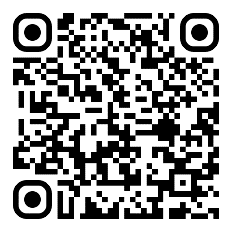 ２．回答期間　　令和6年2月15日（木）～令和6年3月31日（日）３．調査項目（1）営業所の届出（2）ﾋﾞﾙﾒﾝﾃﾅﾝｽ協会への加入（3）警備業事業協同組合への加入（4）資本金（5）男女別常用・臨時警備員数（6）年齢別警備員数（7）在職年数別警備員数（8）業務別警備員数（9）．検定合格証明書取得者数（10）指導教育責任者資格者証取得者数４．調査票記入上の注意　　令和5年12月31日現在の数字を回答してください。以上＜本件担当＞　　　　　　　　　　　（一社）全国警備業協会総務部総務課　　　　　　　　　　小澤、瀧浪　　　　　　　　　　℡　03-3342-5821　　　　　　　　Eメール　y-takinami@ajssa.or.jp